Confirmation Email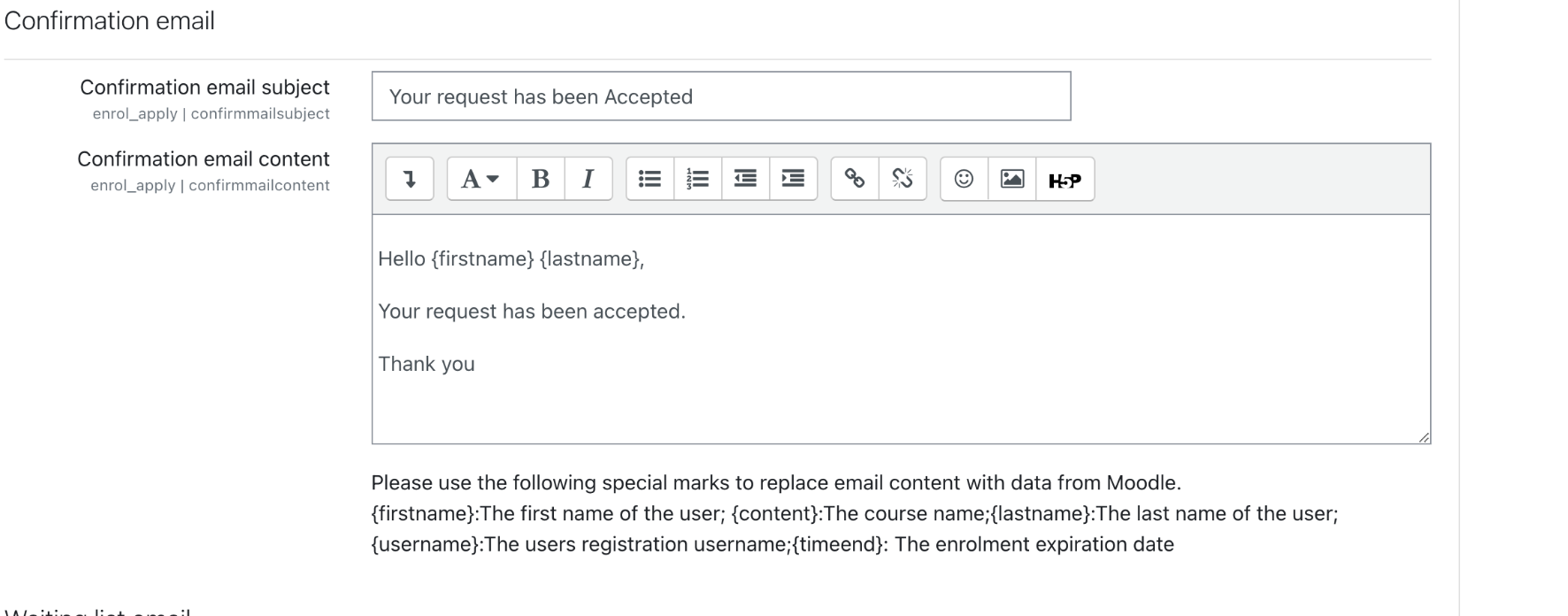 Customized text:Waiting List Email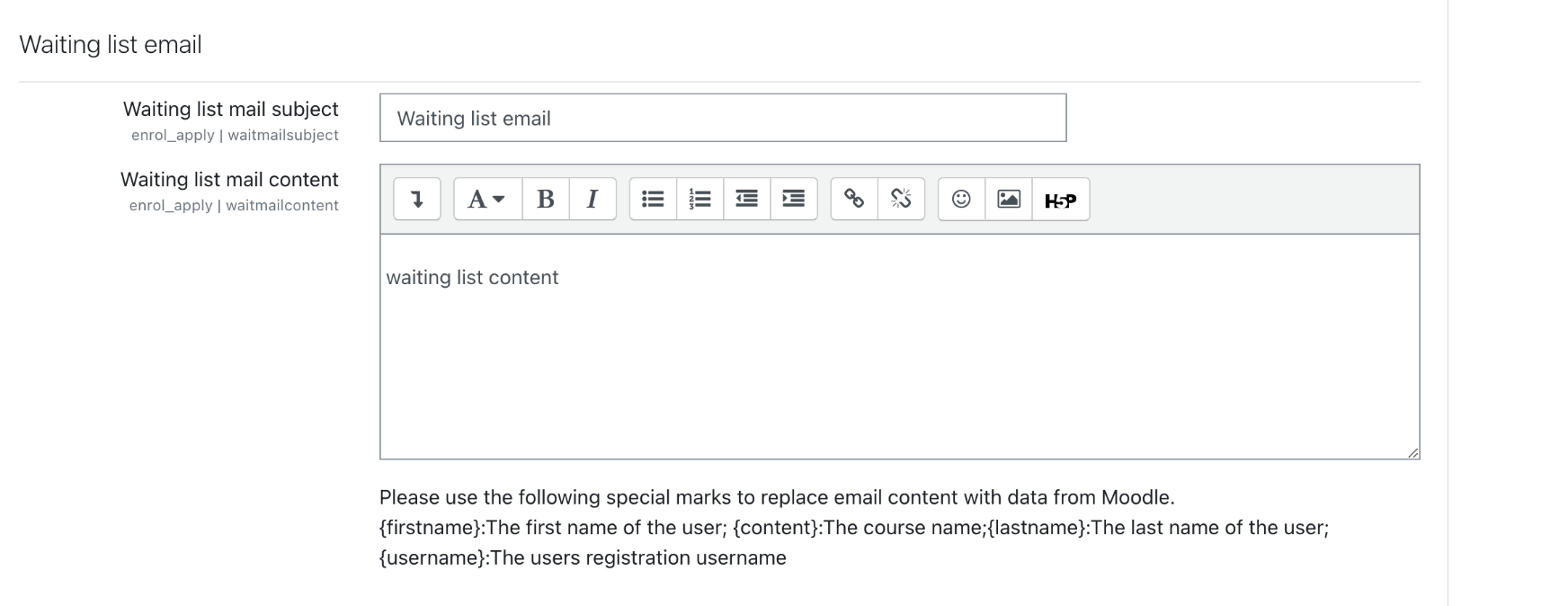 Customized text:Cancellation Email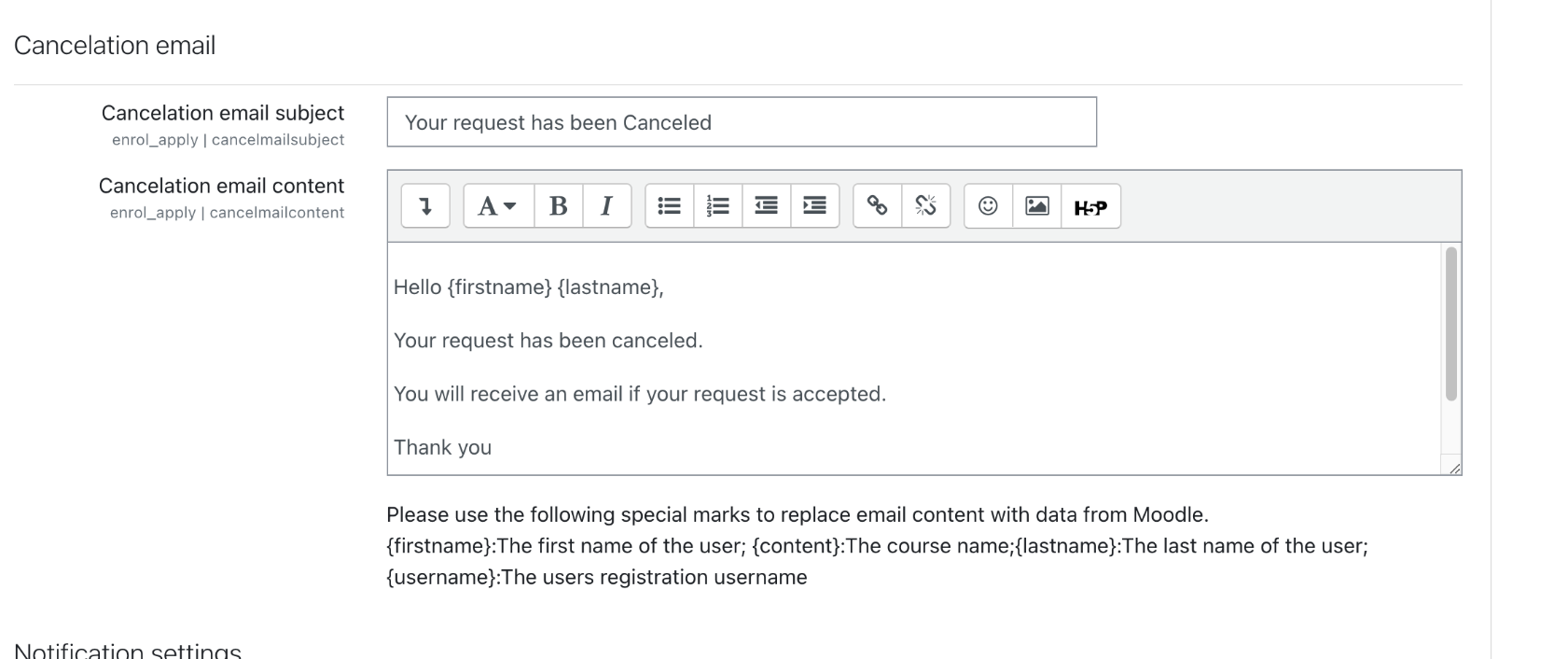 Customized text: